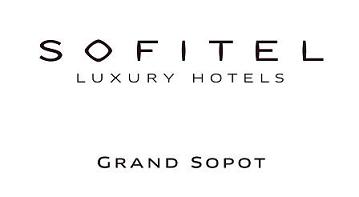 ul. Powstańców Warszawy 12/14, 81-718 Sopot, PolandFormularz  rezerwacyjny dla  Uczestników Samorządowego Kongresu Finansowego w terminie 02-04.04.2023 KOD rezerwacji: SKF2023Imię i nazwisko: Pan / Pani   _________________________________Narodowość:      ___________________________________________        Tel:___________________________                     Adres E-mail    ______________________________Dane do faktury    __________________________________________        NIP:  _________________Prośba o rezerwację pokoju Pokoje Junior Suite z balkonem, od morza w cenie 950 PLN brutto za pokój za noc Dopłata za osobę towarzyszącą w pokoju : 95 PLN brutto za noc Podana cena dotyczy jednego pokoju na jedną dobę, zawiera śniadanie oraz podatek Vat.Data przyjazdu 	…………. od godz. 15.00 Data wyjazdu 	…………. do godz. 12.00 Uwagi: ________________________________________________Numer Karty Kredytowej _________________________________Rodzaj:  ____________  Data ważności : _____/_____/______Polityka Gwarancji: Karta Kredytowa obowiązkowo do zagwarantowania rezerwacji Podana karta zostanie obciążona w ciągu 48 godzin od dokonania rezerwacji.Warunki Anulacji: W razie anulacji po 28.02.2023 lub nie dojazdu przedpłata nie zostanie zwrócona.Termin rezerwacji: do dnia 28.03.2023 Miejscowość _______________, Data ______/______/_______Podpis: _________________________________Uprzejmie prosimy o uzupełnienie formularza i odesłanie go na  adres email H3419@sofitel.com 